                                                                   ANNIEH                                                                         ANNIEH.333810@2freemail.com                                            CURRICULUM VITAE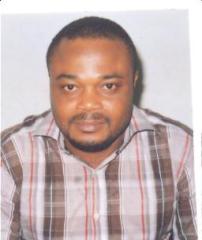 PERSONAL DETAILSDATE OF BIRTH:                    APRIL 12, 1973SEX:                                            MALESTATE OF ORIGIN:                AKWA IBOMLOCAL GOVT. AREA:            UKANAFUNNATIONALITY:                        NIGERIANEDUCATIONHND in Mechanical Engineering                     2010 – 2015Rivers State Polytechnic, Bori – Nigeria.I have successfully completed my formal ND & HND educational training on Plant Maintenance in Mechanical Engineering.WORK EXPERIENCESupervisor                                                    2009 – 2015Contract: Nigeria LNG Limited – Operations Support  Role:   I am a Mechanical Technician, and I supervise Nlng Operations                 Support HGV operations and coordinate Equipment Maintenance.Mechanical Equipment Technician                            2001 – 2009Company: Overseas Technical Services  Nigeria Limited - Full Time   ROLE:    I worked as Mechanical Equipment Technician, I was designated to                     Supervise Mechanical Equipment operations, such include Industrial Pumps,                     Vacuum Trucks, Front End Loaders, Pay Loaders, Backhoe -                    Excavators, Skip Trucks & Forklifts.HGV Operator                                                        1998 – 2000Company:  Techint Cimmomtubi Nigeria Limited – Full TimeRole:   I worked as HGV Operator, such includes Front End Loader,                   Backhoe Excavators, Mobile Cranes, Dumper Trucks &                  Pay Loaders.Crane Operator                                                                        1997 – 1998Company:  Willbros Nigeria Limited – Full TimeRole:   I worked as Pipeline Equipment Operator, such includes                   Drag-Line / Clamp Bucket Cranes, Bulldozers, Excavators                  & Pay Loaders.PROFESSIONAL CERTIFICATIONSPECIALIZATION SUMMARYPRACTICAL KNOWLEDGE OF OCCUPATIONAL HEALTH & INDUSTRIAL SAFETY.PRACTICAL KNOWLEDGE OF INDUSTRIAL PLANT/ MECHANICAL EQUIPMENT INSTALLATIONS, COMMISSIONING, OPERATIONS & MAINTENANCE.PRACTICAL KNOWLEDGE OF OPERATING TECHNIQUES OF DIVERSE INDUSTRIAL LIFTING EQUIPMENT, HGV & MACHINE TOOLS.PRACTICAL KNOWLEDGE OF INDUSTRIAL PUMP TECHNOLOGY, TYPOLOGY & APPLICATIONS IN HYDROCARBON TRANSFER.GOOD ICT SOLUTION SKILLS, TECHNICAL PRESENTATION SKILLS, ANALYTICAL & COMMUNICATION SKILLS. HOBBIES  AND INTERESTSREADING AND WRITING Institution: Federal Ministry of Labour & ProductivityCertificate of Competence: Mechanical Equipment OperatorCertification Number: Trade Test 1 